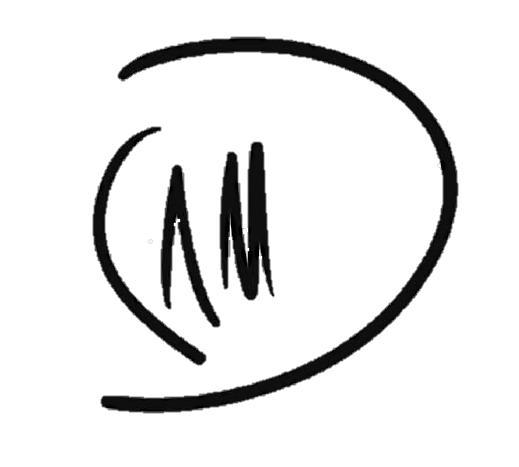 CAMILA ALVIRA MOSQUERA  DISEÑADORA DE MODASLaSalle College InternationalDATOS PERSONALES:Cédula de Ciudadanía:10.20.788.119Dirección:Carrera 46# 187-65 Int. 16 Apto.501Teléfonos:Tel. 7009297 – Cel. 3163389618Mail:camii-18@hotmail.comLugar y fecha de Nacimiento:Bogotá, Diciembre 18 de 1993PERFIL PROFECIONAL:Diseñadora de Modas, con solida formación ética de compromiso y responsabilidad con el trabajo, generando una visión estratégica que reconozca las oportunidades y amenazas del entorno, para crear e implementar soluciones; con habilidades en diseño y patronaje de modas, conceptualización, manejo de illustrator, y Office. Experiencia en trabajo en equipo, y trabajo en taller.Orientación al cumplimiento de objetivos y a la obtención de resultados, con capacidad de adaptación al cambio. Facilidad para construir y mantener relaciones.En mis cualidades están el de trabajar con responsabilidad y esfuerzo sobre una base sólida de valores y principios, buen entendimiento para trabajar en equipo y actitud positiva y abierta frente a nuevos retos.EXPERIENCIA PROFESIONALGiovanna Maroso (Pasantía)Asistente de taller______________________ Enero – Abril 2016Asistir en el área de diseño, y confección. Verde Mar Ayudante de Diseño______________________ Enero 2012 – Actualmente.Asistir en el área de diseño. EDUCACIONUniversidad LaSalle College International Bogotá Agosto de 2016 – Diseñadora de ModasColegio El Camino Academy Bogotá Junio de 2013 - BachillerOTROS ESTUDIOSParte del consejo estudiantil area de planeacion de eventos. Agosto, 2011Participación de concurso 30 años (aniversario) El camino Academy. Septiembre, 2011Primer lugar.Organizadora desfile Tesis,  LCI International Noviembre, 2015IDIOMASIngles 12 años de estudio academico.Hablo y escribo.Curso de Italiano 1Curso de Hebreo 1REFERENCIAS LABORALESYazmín Almenza Jefe de taller Giovanna MarosoCel. 304-2177019REfENCIAS Claudia MosqueraDiseñadora GrafícaCel. 320-3464702Cristina CastañedaDocente de Confección LaSalle College InternationalCel. 311-451077Camila Alvira M. C.C 1020788119 de Bogotá             